Tannenbaum Vorlage #6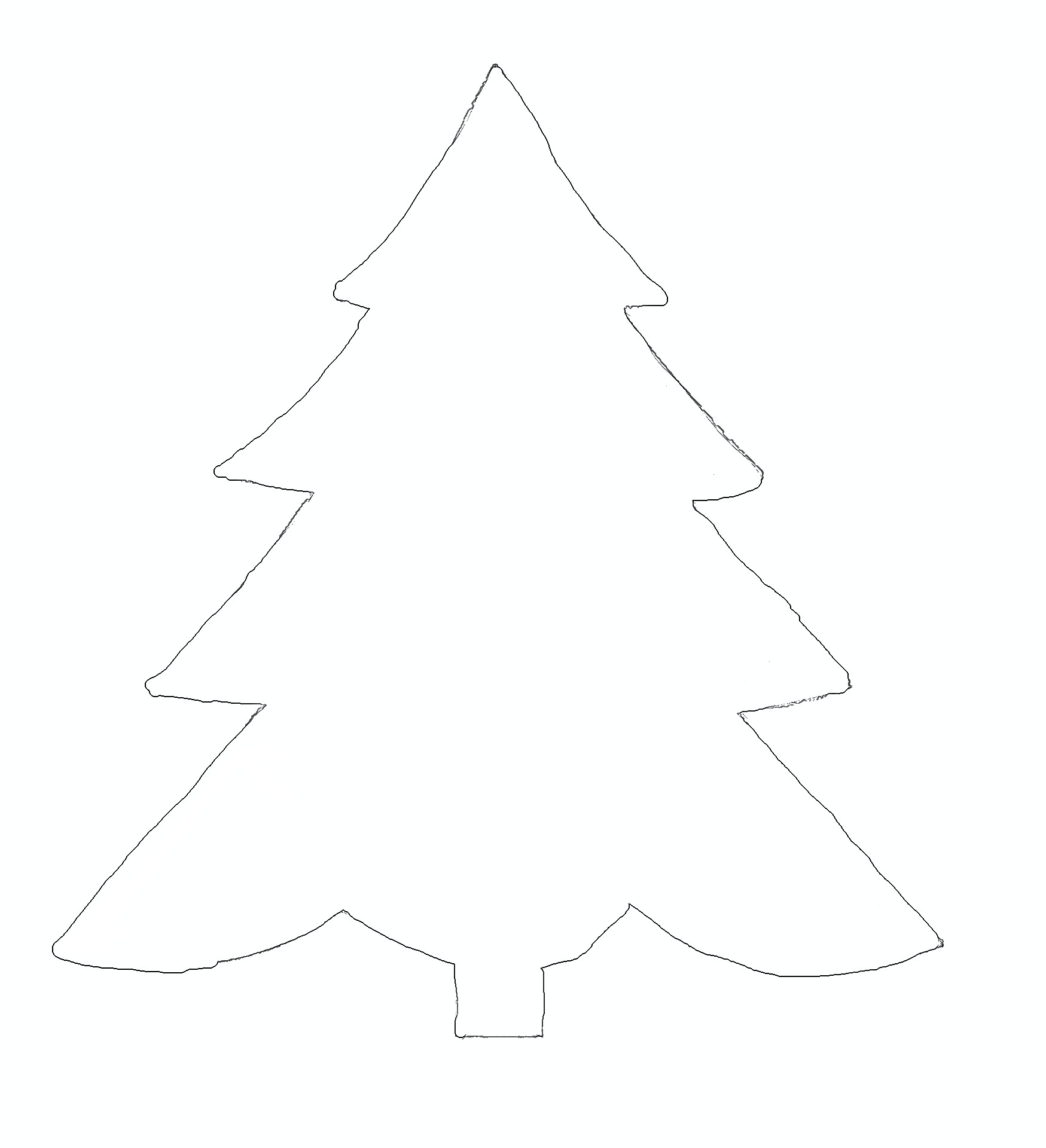 https://muster-vorlage.ch